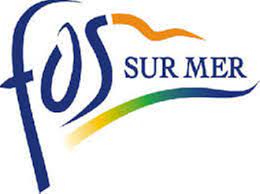 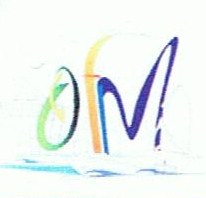 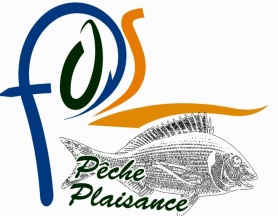 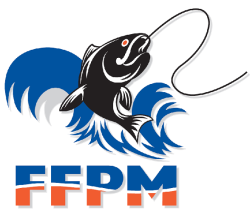 Coupe Nationale FFPM de PÊche Sportive Haute Mer 2022.du 9 au 13 aoÛtbulletin d’inscriptionNom du bateau :……………………………………………….	Immatriculation :………………………………………………………Longueur :…………………………	largeur :…………………………Club (nom en entier) :……………………………………………………………………………………………………………………………….Port d’attache : ………………………………………………………………………………………………………………………………………...Nom et prÉnom du capitaine du bateau : ……………………………………………………………………………………….N° de licence 2022 : ………………………………………………………………………………………………………………………………….Adresse du capitaine : ……………………………………………………………………………………………………………………………….Code postal : …………………………..	Ville : ……………………..	N° téléphone portable : ………………………………….E-mail : …………………………………………………………………………….L’Équipage*Montant de l’inscription : 350 euros/bateauLes appâts : ils sont fournis par l’organisateur, sont à la charge du compétiteur et seront facturés au prix d’achat suivant le cours du jour. Pour l’enregistrement de l’inscription, joindre obligatoirement au bulletin d’inscription :La copie de l’autorisation de pêche au thon rouge délivrée par les Affaires Maritimes en 2022Un chèque de 350 Euros (à l’ordre de Fos Pêche Plaisance) pour l’inscription du bateauUn chèque de caution de 300 Euros/bateau pour la fourniture des appâts (chèque à l’ordre de Fos Pêche Plaisance)Dossier complet à retourner le 22 juillet 2022 à :Fos Pêche Plaisance - Maison de la mer et des sports - Avenue des sables d’or – 13270 Fos sur MerPour tous renseignements complémentaires :Rodrigue BASCOUGNANO 06 28 55 70 56 ouGuy Giraud 06 21 65 37 56f.p.p13@sfr.fr  ou r.bas@netcourrier.com	Je m’engage à respecter le règlement du club de Fos Pêche Plaisance ainsi que les règles de la F.F.P.M.à …………………………	Le………………………….SignaturenomprÉnomclubN° licence 2022 FFPM